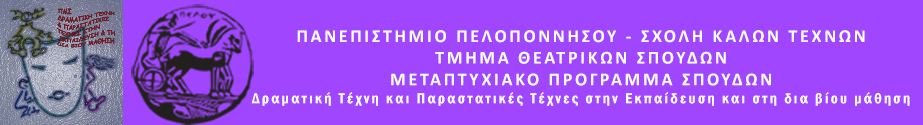 ΠΑΝΕΠΙΣΤΗΜΙΟ  ΠΕΛΟΠΟΝΝΗΣΟΥΣΧΟΛΗ ΚΑΛΩΝ ΤΕΧΝΩΝ, ΤΜΗΜΑ ΘΕΑΤΡΙΚΩΝ ΣΠΟΥΔΩΝΒασιλέως Κωνσταντίνου 21 & Τερζάκη, 211 00, ΝΑΥΠΛΙΟΤηλ. 27520 96127, 129, Fax. 27520 96128,Ιστοσελίδα: http://ts.uop.gr/  http://ts.uop.gr/tsdie/ΔΕΛΤΙΟ ΤΥΠΟΥΤο ΤΘΣ του Πανεπιστημίου Πελοποννήσουπαρουσιάζει στην αίθουσα Λήδας ΤασοπούλουΒΙΝΤΕΟ-ΔΗΜΙΟΥΡΓΙΕΣΚυριακή 30 Ιουνίου 2019, 11:45 π. μ.Στο πλαίσιο του Μεταπτυχιακού Προγράμματος «Δραματική Τέχνη και Παραστατικές Τέχνες στην Εκπαίδευση και στη δια Βίου Μάθηση» του Τμήματος Θεατρικών Σπουδών της Σχολής Καλών Τεχνών του Πανεπιστημίου Πελοποννήσου, οι μεταπτυχιακοί φοιτητές δίνουν νόημα στην εικόνα και παρουσιάζουν τις ενδιαφέρουσες βιντεο-δημιουργίες τους με στόχο τη μετάδοση κοινωνικών μηνυμάτων. Σενάριο, σκηνοθεσία, μοντάζ διά χειρός των εμπνευσμένων μεταπτυχιακών!Τα βίντεο που θα προβληθούν :Μελισσηνού Ειρήνη: Οι αιμοδώροιΜελέτη Χριστίνα, Βγενοπούλου Γιώτα: Εσύ είσαι… εσύ!!Νικοπούλου Νικολίνα: Τι θες εσύ εδώ;Ασημίδη Ασπασία: Homo CommunicansΚοντογεώργη Σίσσυ, Γιαννακοπούλου Αιμιλία: Αγάπα τον άνθρωπό σου γιατί είσαι εσύ!Παπαπαναγιώτου Ιφιγένεια Σοφία: Μάχη με το τέραςΤσιανίκα Βίκυ: Η πρόβα…Διαμαντοπούλου Έλενα: Μη μένεις βουβόςΓούναρη Άννα, Παλαιορούτη Ιωάννα: Δρω γιατί νοιάζομαι10) Miao Bin: On time11) Δεληγιαννίδη Βενετία: Η παλιά κούκλα12) Χρηστίδη Ζωή, Καπογιάννη Μαρκέλλα: Πόρτες ονείρων13) Καϊτσα Αναστασία: Χαμογελάω παρακαλώ!14) Ασημίδου Κατερίνα: Δες… δεν είσαι μονάχος!15) Παπαμακαρίου Γεωργία: Τρώγοντας με πλαστικά πιρούνια16) Κολάτση Λυδία: Οθόνη ταφής17) Γκλόρια Χόντια: Ξύπνα!!!18) Μαλικούρτη Νάσια: Κάλλιο πέντε και στο γάντζο  19) Γραμματικοπούλου Κωνσταντία, Γρίβα Ελένη: Όταν χτυπούν οι λέξεις20) Παπαγεωργίου Μάγια: Στο νοσοκομείο21) Μητσοπέτρου Ματθαία Ελισάβετ: Το στήριγμαΑλκηστις Κοντογιάννη, Ομότιμη Καθηγήτρια ΤΘΣΑστέριος Τσιάρας,  Αντιπρύτανης Πανεπιστημίου Πελοποννήσου